Senioren Contact		6e jaargang 2023-nr.4 (sept)Inhoudsopgave						Blz.Van de bestuurstafel					 2Uitnodiging themamiddag CSO-D			 3Uitnodiging herfstmiddag SVD				 4Trap er niet in						 5Vooraankondiging kerstmiddag				 6Verslag bustocht naar Xanten				 6De zorg kraakt						 9Thuiszorg							10Stichting PensioenVoldoen				11Ruil- en verzamelbeurs SVD				13RABO Club Support					14Schenkingen                                                       15Contacten SVD						16Weet U het nog ???Voor elk door U ingebracht nieuw (betalend) lid ontvangt U een VVV-bon met een waarde van € 10,00 Goed voor U, goed voor de vereniging !VAN DE BESTUURSTAFELHet meest gebruikte woord van de afgelopen periode is klimaatverandering. Te veel zon, te warm, te koud, te veel regen, te veel droogte etc.  Ook het politieke klimaat is verstoord en dus mogen we in november weer naar de stembus. Willen we als senioren ons door de hond of door de kat laten bijten? Aan U de keuze…. Met een in hoog tempo vergrijzende bevolking denk ik dat er meer op de agenda moet staan dan de klimaat vooruitzichten. Waar gaan we wonen als ons huis niet aangepast is aan onze levensloop verwachting? Blijft de zorg betaalbaar en toegankelijk? Is met de torenhoge inflatie onze beurs voldoende gevuld voor de energie nota en de boodschappen? Blijft het digitale tijdperk, na alle updates, voor ons te gebruiken en te begrijpen?In onze gemeente wordt ook nagedacht over het ouderenbeleid voor de komende jaren. De veronderstelling dat alle voorzieningen op hetzelfde niveau blijven is onjuist. Het benodigde geld is niet voor handen en ook personeel is schaars. Familie, buren, mantelzorg zullen moeten gaan bijspringen. Kortom er liggen lastige uitdagingen klaar. Verder wachten uw bestuur en het CSO-Doetinchem op het onderzoek naar de toekomst en positie van de Sociale Raad. We houden U op de hoogte!Ik hoop U te treffen op onze herfstmiddag 26 september dan kan ik U verder bijpraten. Was vroeger nu echt alles beter? Nee, maar het was wel overzichtelijker!Jan IJsebrandsVoorzitter UITNODIGING THEMAMIDDAG CSO-DOp woensdag 11 oktober organiseert het CSO-Doetinchem weer een themamiddag. Deze middag is in samenwerking met de gemeente Doetinchem en de politie. Het onderwerp is veiligheid en cybercrime preventie. De presentatie is onderdeel van een landelijk project.LOCATIE: Aula in OLDERSHOVE                 Raadhuisplein 100                 WEHLOntvangst: 13.30- 14.00 uur met koffie/thee met iets lekkersAanvang Programma 14.00 uur.Einde Programma uiterlijk 16.00 uur.Het belooft een actuele en interessante middag te worden, waar U zeker niet mag ontbreken. U hoeft zich voor deze middag niet aan te melden en de toegang is GRATIS!UITNODIGING HERFSTMIDDAG 26 SEPTEMBER 2023Het is weer tijd voor een gezellige bijpraat middag.Locatie: ZAAL TEUNISSEN            HOOFDSTRAAT 2            7035 AK KILDER            0314 681201Inloop vanaf 13.30u.Ontvangst met koffie/thee met krentenwegge.Aanvang programma om 14.00u.De voorzitter praat U bij over het wel en wee van de vereniging en wil eventuele vragen van U beantwoorden.In het kader van de hersengymnastiek kunt U deelnemen aan de Herfstkwis 2023. Er zijn leuke prijsjes te winnen!Deze middag wordt verder voorzien van lekkere hapjes en drankjes.Wij kunnen U deze middag aanbieden voor € 7,50. Gaarne contant voldoen aan de zaal. Niet-leden betalen € 15,-.U kunt zich opgeven tot 22 september bij:Nelleke IJsebrands – 0314 330411  Mail: j.ijsebrands@kpnplanet.nl of Toos Smit – 0314 327634  Mail: pwsmit1@gmail.com Bij afmeldingen na 22 september of niet verschijnen wordt € 15,- bij U  in rekening gebracht.TRAP ER NIET IN !!!Energieverkopers verleiden U met allerlei lokkertjes om over te stappen. Voorbeelden van misleidende verkooppraktijken zijn:Laag voorschotbedrag.Door het noemen van een laag voorschotbedrag geeft de verkoper u het idee dat u goedkoper uit bent. Dat is misleidend, vergelijk de tarieven !Telefonisch aanbod.Verkopers bellen u met een aanbieding. Wees extra alert en ga eventueel alleen in op schriftelijke aanbieding.Aan de deur.Ook hier geldt alleen schriftelijk zodat u het later eerst rustig kunt bekijken.Hallo, u kunt veel besparen.Veel verkopers beginnen zo het gesprek. Soms noemen ze zelfs een bedrag. Dan weet u dat er iets niet klopt immers alleen uw huidige leverancier beschikt over de juiste informatie.Korting of een welkomstbonus.Meestal alleen van toepassing als u aan bepaalde voorwaarden voldoet. M.a.w. vraag om een schriftelijke aanbieding die u goed kunt bestuderen.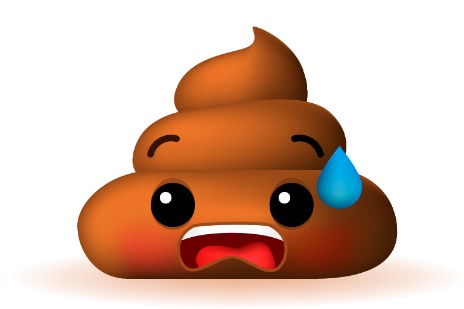 VOORAANKONDIGINGDE TRADITIONELE KERSTMIDDAG VAN ONZE VERENIGING IS OP DONDERDAGMIDDAG 14 DECEMBER.U MAG DE DATUM VAST IN UW AGENDA NOTEREN. NADERE INFORMATIE VOLGT IN ONS VOLGENDE SENIOREN CONTACT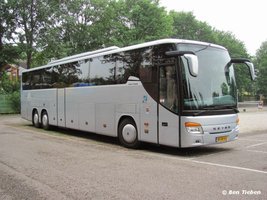 DAGTOCHT PER BUS OP WOENSDAG 5 JULI 2023 NAAR XANTEN IN DUITSLAND.Die morgen begon met allerlei verontrustende weerberichten in de ether en alle kleuren weercodes kwamen langs.Het zag er niet goed uit; deelnemers belden elkaar “gaat het wel door”? “Tja ik heb niets gehoord, dus zal het wel door gaan”. Rond 11.00 uur ’s morgens verzamelden de deelnemers zich trouw bij sportcentrum Rozengaarde en zochten een plaatsje in de bus. De voorzitter Jan IJsebrands heette iedereen welkom en maakte de opmerking, dat het al dagen mooi weer was geweest en uitgerekend deze dag zou er noodweer kunnen komen. Buiten waaide het wel hard maar geen regen. Gezien het weer deelde de voorzitter mee, dat het bezoek aan de wijngaard geschrapt werd. Buiten op terras zitten aldaar was geen optie. De rit zou rechtstreeks naar Emmerik gaan voor de lunch. De voorzitter Jan IJsebrands met vrouw Nelleke van de activiteitencommissie reden met eigen auto vooruit als verkenners. 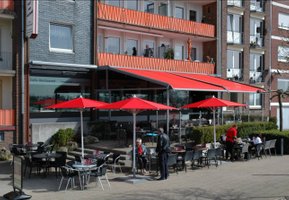 In Emmerik dook een onverwachte hindernis op. De bus kon niet dichtbij de Rijnboulevard komen ter hoogte van het beoogde restaurant. De Geistmarkt stond vol met kermisattributen en dus moesten  we noodgedwongen uitstappen aan de noordelijkste kant van de boulevard. Dat werd een hele uitdaging om de vlakke boulevard te bereiken. Het begin lag helemaal vol grof plaveisel; voor de gewone voetgangers al lastig, maar voor de deelnemers met een rollator een verzoeking! Toch slaagde iedereen er uiteindelijk in “Het Hof van Holland” te bereiken. Voordeel was op die tocht, dat we de harde wind in de rug hadden. De prima lunch met Deutsche brötchen deed de barre tocht een beetje vergeten. Met een gevulde maag werd de tocht naar de bus ondernomen. Gelukkig stond die aan de andere kant van de boulevard; redelijk dichtbij en makkelijk te belopen.Daarop werd de tocht vervolgd naar het stadje Xanten. Het weer was inmiddels een stuk beter geworden. Minder wind en een zonnetje, prima. In Xanten stonden de verkenners Jan en Nelleke ons al op te wachten in de binnenstad. Vandaar ging het eerst naar café de Fries voor de bekende “kaffee mit kuchen”. Dat werd een gezellig onderonsje! 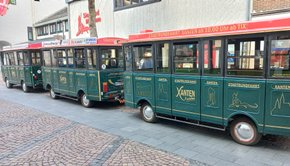 Volgens program gingen we nu in de Express (treintjes op wielen) voor een rondrit door het stadje en naaste omgeving. Ondanks de verwoestingen in de 2e wereldoorlog heeft Xanten nog veel historische panden, delen van de stadsmuur en een stadspoort. Pronkstuk is natuurlijk de Sint-Viktordom; in de oorlog totaal verwoest en desondanks in oude glorie hersteld. Buiten het stadje konden we een blik werpen op het Romeinse Archeologische Park Xanten met reconstructies van stadsmuren en amfitheater ( het oorspronkelijke Colonia Ulpia Traiana). Na deze stadrit was het tijd voor bezoek aan het stadje. Sommigen bezochten de Sint-Viktordom, anderen gingen daarna of meteen op terras op het gezellige stadsplein. Om 17.00 uur werd de aftocht geblazen om weer richting Nederland te gaan voor het diner. Dat werd smakelijk genuttigd in restaurant De Gracht in ’s-Heerenbergh.Ondanks het “woelige” begin was het al met al  een mooie dag met daarvoor veel dank aan de organisatie!Een deelnemer (naam bij de redactie bekend en de foto’s staan op de website).DE ZORG KRAAKTGebrek aan verpleeghuisplaatsen, leuren met hulpbehoevende senioren. Thuiswonende ouderen die een halve dag langer moeten wachten tot er iemand komt om te helpen met douchen. Wachtlijsten voor hulp bij het huishouden. Waar de zorg nu al piept en kraakt, zijn de verwachtingen voor de komende twintig jaar nog veel somberder. Door de vergrijzing groeit het aantal ouderen en zal de vraag naar zorg toenemen. De aanwas van personeel zal stagneren en mogelijk krimpen. Langer thuis blijven wonen klinkt mooi, maar dat zal wel ondersteund moeten worden. Voor de beleidsbepalers (nieuw kabinet) ligt er een grote uitdaging te wachten. De bejaardenhuizen die allemaal moesten sluiten waren misschien zo gek nog niet. De mantelzorg zal ook beter georganiseerd en financieel ondersteund moeten worden. Op de wind van gisteren kan je vandaag niet meer zeilen……Jan IJsebrands THUISZORGDat niet alle thuiszorg even soepel verloopt is dus inmiddels algemeen bekend. Onderstaand een voorbeeld van een van onze leden.Mevr……..( naam bekend bij de redactie) heeft het contactformulier op de website van Vitaal thuiszorg als volgt ingevuld: Geachte mevrouw/meneer, lang tevoren is al doorgegeven dat ik vervangende hulp wil, verleden week hierover gebeld en deze week ook. Ik zou gebeld worden als er hulp was dus hele week behalve woensdagmiddag (was doorgegeven) bij de telefoon gezeten, bijeenkomst afgezegd en telefoongesprekken zo kort mogelijke gehouden. of helemaal niet. Vanmorgen te horen gekregen dat er geen hulp komt. Ik ben 85 jaar, slecht te been en hartfalen. Het zou goed zijn als u zich eens in de toestand van een cliënt verdiept en van te voren zegt dat er wel of geen hulp komt omdat ik bij geen hulp iemand "zwart" kan inschakelen. Kinderen met vakantie en wonen in het westen. Ik heb me altijd heel soepel opgesteld wat hulpen betreft en dit valt me heel erg tegen van Vitaal. Stichting PensioenVoldoen In mei 2022 is opgericht de Stichting PensioenVoldoen.NL, een onafhankelijke belangenorganisatie, opgericht om de geleden pensioenschade op de Nederlandse overheid te verhalen.In 2007 heeft de Nederlandse Staat de Pensioenwet aangepast en daarbij een cruciale fout gemaakt, waardoor de pensioenfondsen nauwelijks of niet konden indexeren en waardoor gepensioneerden in de periode 2008 tot en met 2021 meer dan 25% koopkracht hebben ingeboet. De Nederlandse Staat is in 2007 in de fout gegaan door de Europese wetgeving niet te volgen. In 2003 is Europese wetgeving ingevoerd (IORP I genaamd) die ervoor moet zorgen dat de pensioensopbouw in alle lidstaten van Europa veilig verloopt. De pensioenen moeten zodanig worden geïndexeerd dat de gepensioneerden niet in armoede vervallen. Als deze indexatie niet plaatsvindt daalt de koopkracht. Op 7 juni jl. is de Stichting gestart met de eerste juridische procedure, waarin de Stichting de gemiste pensioenindexatie voor de gepensioneerden wil gaan verhalen op de Nederlandse Staat. Iedere gepensioneerde is duizenden euro's tekortgedaan doordat er geen indexatie heeft plaatsgevonden van de pensioenen, maar ook alle werkenden die nu een pensioen opbouwen zijn voor grote bedragen benadeeld doordat tijdens hun opbouw niet is geïndexeerd. Stichting PensioenVoldoen.NL start om deze reden een juridische procedure met de grootste claim ooit welke door burgers tegen een overheid is ingesteld. Het is belangrijk dat zoveel mogelijk gedupeerden zich achter deze rechtszaak scharen en deelnemen met hun claim, daarom wordt u en ook anderen in uw omgeving gevraagd zich aan te melden en deel te nemen aan deze operatie.Deelname is kosteloos, alleen in het geval dat de Stichting wint en u geld ontvangt, brengt de Stichting u kosten in rekening ter grootte van 4,5% van de door u te ontvangen bruto schadevergoeding. Deze 4,5 % zal in een aparte procedure weer verhaald worden op de veroorzaker, de Nederlandse Staat. Aanmelden is mogelijk op de website van de Stichting. Daar kunt u ook alle informatie over de claim en de actie lezen. Het adres van de website is: pensioenvoldoen.nlBron: SBOIJ ( geen artikel van de Senioren Vereniging Doetinchem en is enkel ter informatie)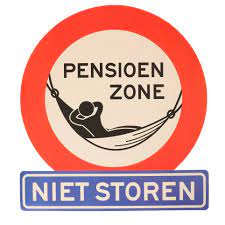 De Ruil- en Verzamelbeurs van de Senioren Vereniging DoetinchemDe verzamelbeurs van de SVD start weer in september 2023.  Voor de rest van 2023 vindt de ruil- en verzamelbeurs plaats op de volgende data:19 september16 oktober 21 november en 19 december.Locatie:: De Daele , Stevinlaan 9. in Doetinchem Open van 9.00 uur tot 12.00 uur.Leden van de SVD, die een bezoek brengen, krijgen een consumptiebon. Andere bezoekers betalen voor een consumptiebon. Handelaren voor postzegels, munten en ansichtkaarten kunnen een tafel huren. Er is een mogelijkheid voor taxatie.Voor verdere inlichtingen en tafelhuur:  R.Hartgers Tel.06-15402469, email  roelofhartgers@gmail.com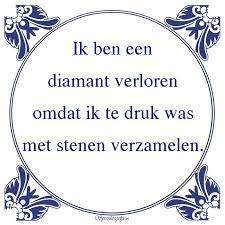 RABO CLUB SUPPORTBeste Henk, Beste Senioren Vereniging Doetinchem,Vanaf nu is jullie deelname aan de stemcampagne Rabo ClubSupport 2023 definitief. Van 4 t/m 26 september 2023 kunnen leden van Rabobank stemmen op hun favoriete club. Want iedere stem is geld waard!
Veel succes!
Wij wensen Senioren Vereniging Doetinchem veel succes!

Met vriendelijke groet,

Directeur coöperatieve Rabobank
Susan BruinsmaSENIOREN CONTACTMocht U klachten hebben over de bezorging van het Senioren Contact neem dan contact op met de ledenadministratie.Het volgende nummer verschijnt begin november  2023Copy inleveren voor 20 oktober2023                                                               SCHENKINGENKleedt u zich niet eerder uit vóór u naar bed gaatNotarissen merken regelmatig dat ouders teveel geld willen schenken aan hun kinderen. Dat gebeurt natuurlijk met de beste bedoelingen, maar ouders vergeten wel eens dat ze zelf meer geld voor hun eigen onderhoud nodig hebben dan verwacht. Denk bijvoorbeeld aan extra geld voor het inhuren van zorg of aanpassing van de woning. Niemand kan in de toekomst kijken. Dus denk goed aan uzelf voordat u vermogen overhevelt naar uw kinderen. Zorg dat u uzelf niet tekort doet. Natuurlijk wilt u voorkomen dat teveel vermogen bij de overheid komt in het kader van de Wet langdurige zorg maar vergeet uzelf niet. Het is van belang dat u eventuele financiële tegenslagen kunt opvangen. Regel daarom dat u de schenking zo nodig kunt terugdraaien ( herroepen) of dat u de schenking over een aantal jaren uitsmeert. Om zeker te weten dat alles goed is vastgelegd, kunt u schenkingen het beste via een notaris regelen.Bron: ONS magazine voor senioren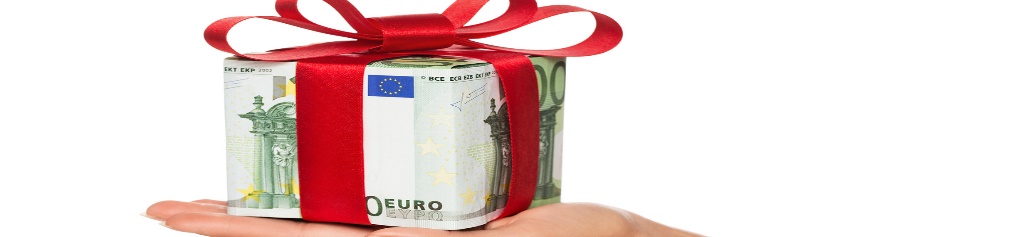 Contacten Senioren Vereniging Doetinchem     KVK 65208463postadres: Bonifaciusstraat 10, 7009 MP Doetinchem info@seniorenverenigingdoetinchem.nlwww.seniorenverenigingdoetinchem.nlTwitter: @ SenvDoetbankrekening : NL 42 RABO 0328 9923 56jaarcontributie € 30,00, partner € 15,00Voorzitter: Jan IJsebrands,tel. 0314-330411: j.ijsebrands@kpnplanet.nlSecretaris: Leo Schipperheijn, tel. 06-44456577: leo.schipperheijn@me.comPenningmeester: Henk Messink, tel. 06-53147914: melam@planet.nlLedenadministratie: Henk Messink,tel. 06-53147914: ledenadministratie@seniorenverenigingdoetinchem.nlOuderenadviseur: Berry Gerritsen,tel. 0314-324840: a.gerritsen20@kpnplanet.nlCoördinatie belasting invul hulpen: Peter Smit,tel. 0314- 327634: pwsmit1@gmail.comCoördinatie lief en leed: Hetty Messinktel.  0314-683964 of : 06-41653525Coördinatie activiteiten: Nelleke IJsebrandstel. 0314-330411: j.ijsebrands@kpnplanet.nlCoördinatie kegelclub: Ardie Wennekertel. 06-36299186: ardiewenneker@gmail.comCoördinatie fietsclub: Berry Gerritsen,tel. 0314-324840: a.gerritsen20@kpnplanet.nlCoördinatie leesclub: Trudi van Koningsveldtel. 0314–391215: lierk38@gmail.comRedactie: Carin Magielse: redactie@seniorenverenigingdoetinchem.nl                                   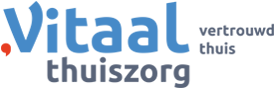 